LEKCJA 16TEMAT :  PRZEJŚCIE WIĄZKI SWIATŁA BIAŁEGO PRZEZ PRYZMAT.      Przeczytaj w podręczniku rozdział 12.6 ze str. 193 i opracuj pisemnie w zeszycie poniższe zagadnienia (wraz z rysunkami):1. Na czym polega rozszczepienie światła?2. Czym jest światło białe?3. Przerysuj rysunek z podręcznika ze str. 193 (górny).4. Co jest przyczyną rozszczepienia światła białego?5. Przerysuj rysunek z podręcznika ze str. 194 (górny).6. Widzenie barw.7. Przerysuj rysunek z podręcznika ze str. 19 (środkowy).Dodatkowe informacje do tego tematu uzyskasz na stronie:https://epodreczniki.pl/a/zjawisko-rozszczepienia-swiatla-swiatlo-biale-jako-mieszanina-barw/DasPwxuYlhttps://epodreczniki.pl/a/spektakl-na-niebie/DybekVzd7https://epodreczniki.pl/b/co-stanie-sie-gdy-zmieszamy-barwy-teczy/P5eKhvIG526 V - KLASA 8 bLEKCJA 17TEMAT :  SOCZEWKI.      Przeczytaj w podręczniku rozdział 12.7 ze str. 197 i opracuj pisemnie w zeszycie poniższe zagadnienia (wraz z rysunkami):1. Co to jest soczewka?2. Jakie są rodzaje soczewek? (Przerysuj schemat d i h ze strony 197          z  podręcznika.)3. Jakie jest zastosowanie soczewek?4. Wyjaśnij pojęcia i zaznacz na rysunku: ognisko, ogniskowa, oś optyczna. (Przerysuj rysunki - na dole - ze strony 197 i 198 z podręcznika.)5. Bieg promieni w soczewce skupiającej. (Przerysuj rysunek                    z podręcznika ze strony 198.)6. Wyjaśnij pojęcia i zaznacz na rysunku: ogniskowa, ognisko rzeczywiste.7. Bieg promieni w soczewce rozpraszającej. (Przerysuj rysunek                      z podręcznika ze strony 199.)8. Wyjaśnij pojęcia i zaznacz na rysunku: ogniskowa, ognisko pozorne.9. Co to jest zdolność skupiająca soczewki? Podaj wzór i jednostkę.Dodatkowe informacje do tego tematu uzyskasz na stronie:https://epodreczniki.pl/a/zjawisko-zalamania-swiatla-bieg-promieni-w-soczewce-skupiajacej-i-rozpraszajacej/D1DXPcXAchttp://fizyka.edu.pl/soczewki/25 V - KLASA 8 a28 V - KLASA 8 bLEKCJA 18TEMAT :  OBRAZY OTRZYMYWANE ZA POMOCĄ SOCZEWEK.      Przeczytaj w podręczniku rozdział 12.8 ze str. 201 i opracuj pisemnie w zeszycie poniższe zagadnienia (wraz z rysunkami):Obrazy otrzymywane za pomocą soczewek skupiających. (Przerysuj trzy rysunki z podręcznika ze strony 202 - 203.)Jakie obrazy otrzymujemy za pomocą soczewek skupiających?Obrazy otrzymywane za pomocą soczewek rozpraszających. (Przerysuj rysunek z podręcznika ze strony 203 – na dole.)Jakie obrazy otrzymujemy za pomocą soczewek rozpraszających?Wyjaśnij pojęci a: akomodacja, krótkowzroczność, dalekowzroczność. (Przerysuj rysunki z podręcznika ze strony 204 – na dole.)W jaki sposób korygujemy wady wzroku? (Proszę przesłać zdjęcie lub skan notatki, po tej lekcji.)Dodatkowe informacje do tego tematu uzyskasz na stronie:https://epodreczniki.pl/a/konstrukcja-obrazow-powstajacych-przy-uzyciu-soczewek/D25sLWbzhhttps://epodreczniki.pl/b/w-jaki-sposob-mozna-wytworzyc-obraz-za-pomoca-soczewki-skupiajacej/Pq1uqvVd3https://epodreczniki.pl/a/wady-wzroku---krotkowzrocznosc-i-dalekowzrocznosc-oraz-ich-korekcja/DleI32MqThttp://fizyka.edu.pl/soczewka-skupiajaca/http://fizyka.edu.pl/soczewka-rozpraszajaca/https://epodreczniki.pl/a/podsumowanie-dzialu-i-cialo-czlowieka/DWXVwS2yt27 V – KLASA 8 a2 VI - KLASA 8 bLEKCJA 19TEMAT :  ĆWICZENIA W RYSOWANIU OBRAZÓW OTRZYMYWANYCH ZA POMOCĄ SOCZEWEK.Rysunki obrazu przedmiotu otrzymanego za pomocą soczewki skupiającej:x - odległość przedmiotu od soczewki,y - odległość obrazu od soczewki,f - ogniskowa,(a)  0 < x < f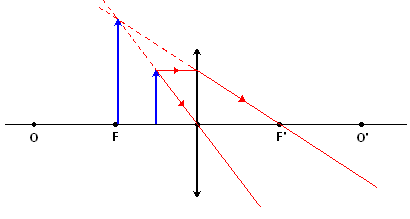 (b)  x = f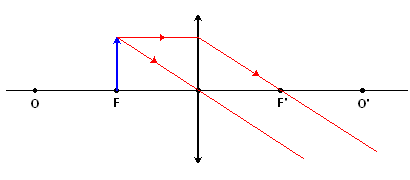 (c) f < x < 2f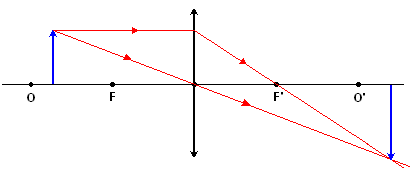 (d)  x = 2f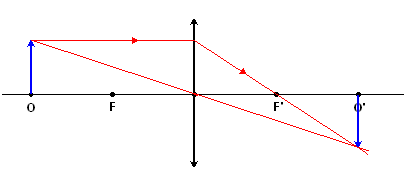 (d)  x > 2f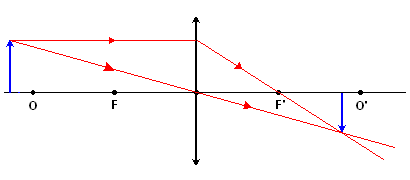 (Rysunki pobrane ze strony: http://fizyka.edu.pl/soczewka-skupiajaca/)Zad. 1 Uzupełnij tabelkę: 	Rysunek obrazu przedmiotu otrzymanego za pomocą soczewki rozpraszającej: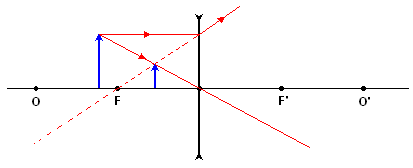 (Rysunek pobrane ze strony: http://fizyka.edu.pl/soczewka-rozpraszajaca/)Zad. 2. Podaj cechy obrazu przedmiotu otrzymanego za pomocą soczewki rozpraszającej.	Spróbuj narysować te obrazy samodzielnie. Jako przedmiot przyjmij strzałkę o długości 1 cm.1 VI - KLASA  8 a4 VI - KLASA 8 bLEKCJA 20TEMAT :  PODSUMOWANIE WIADOMOŚCI O SOCZEWKACH.	Skorzystaj z informacji w Internecie i odpowiedz na pytania:1. Co to jest powiększenie obrazu? Podaj odpowiednie wzory.2. Podaj równanie soczewki.(Proszę przesłać zdjęcie lub skan notatki, po tej lekcji.)3 VI - KLASA 8 aZgodnie z planem lekcji pod każdą lekcją zapisano daty i klasy, które          w danym dniu mają lekcje. W tym dniu odsyłane są zadania do nauczyciela. Proszę o pilnowanie terminów. Jeśli nie ma prośby o wysłanie skanu lekcji lub zadań to nie  ma potrzeby ich wysyłania.Podsumowanie pracy uczniów i oceny będą przesłane do 8 czerwca 2020 r. (Będzie to podsumowanie zdalnego nauczania.)W razie pytań można pisać na adres: martakrzysztof@op.plOdległość  x przedmiotu od soczewkiCechy otrzymanego obrazu0 < x < fx = ff < x < 2fx = 2fx > 2f